РЕПУБЛИКА СЕВЕРНА МАКЕДОНИЈА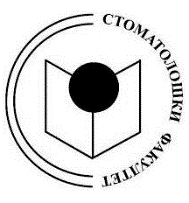 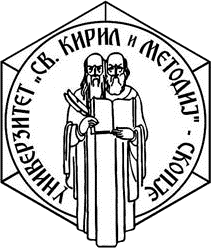 УНИВЕРЗИТЕТ „СВ. КИРИЛ И МЕТОДИЈ“ ВО СКОПЈЕ                          СТОМАТОЛОШКИ ФАКУЛТЕТ – СКОПЈЕИзвестување II-Колоквиум по предметот Дерматовенерологија наместо на 25. 05. 2021 ќе се одржи на 26. 05. 2021 година со почеток од 12:00 часот во компјутерски центар-стар деканат. ОДДЕЛЕНИЕ ЗА СТУДЕНТСКИ ПРАШАЊА